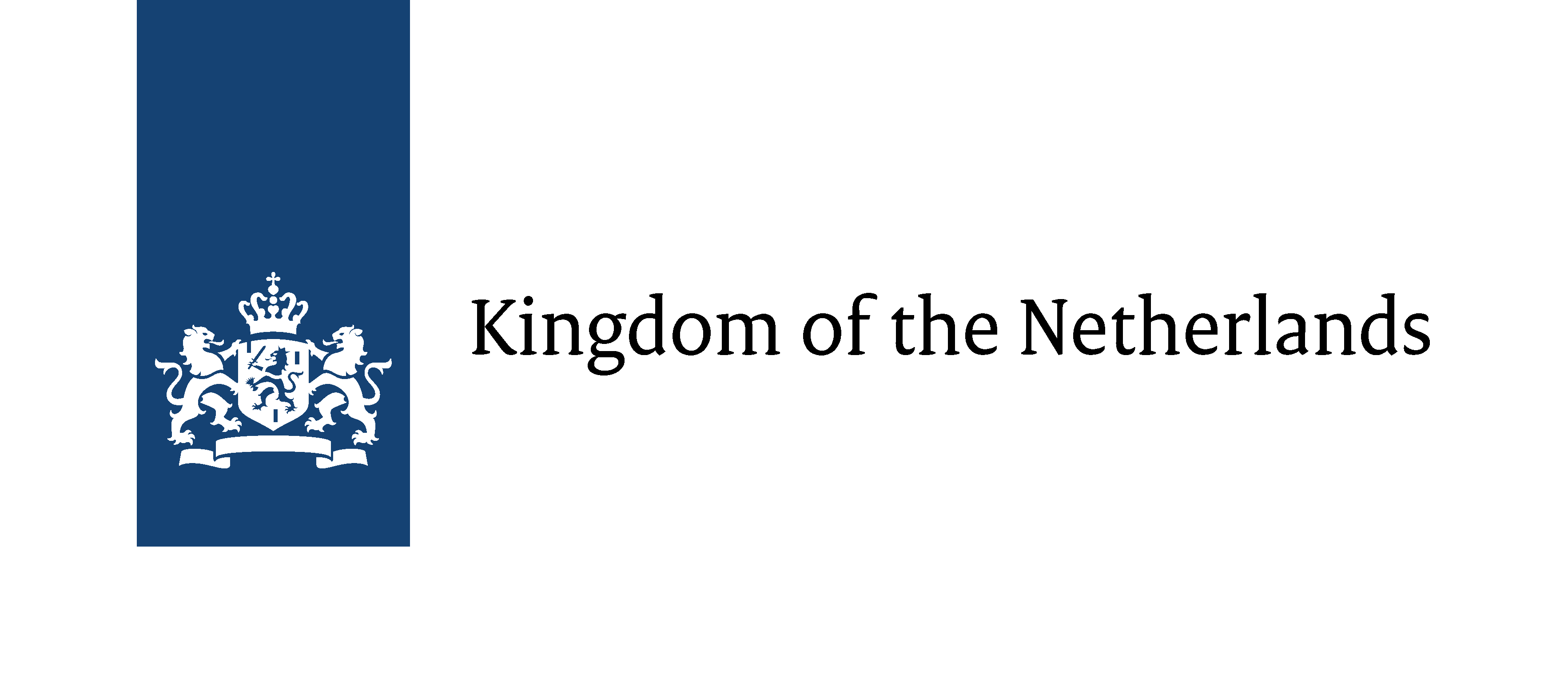 Mission commerciale aux Pays-Bas 2019Fiche d'inscription
Détails pratiques de la mission Veuillez noter :  Ce document a pour objectif de présenter votre entreprise en détails, ainsi que les raisons pour lesquelles vous souhaitez participer à cette mission. Votre inscription sera validée après un rendez-vous avec votre point focal au sein de la Chambre de Commerce et d’Industrie. Si votre inscription est rejetée, le motif vous sera communiqué. Remplissez un formulaire d'inscription par participant (au cas où l'entreprise souhaiterait que plus d'une personne participe).Veuillez remplir ce formulaire sur votre ordinateur.Veuillez soumettre votre profil d'entreprise en français ET en anglais.Document à retourner à la Chambre de Commerce.Date limite d’inscription : 20 juillet 2019.  En plus de ce document, veuillez envoyer à la Chambre de Commerce votre photo et le logo de votre entreprise (haute qualité).Dates 12 – 19 octobre 2019 LieuUtrecht, Wageningen (Les Pays-Bas)OrganisateursGouvernement des Pays-Bas 
NABC 
Chambres de Commerce du Mali, du Niger et du Burkina FasoSecteur cibléSolutions Agritech pour un développement agricole prospèreSous-secteursÉlevage (aviculture, viande, santé et alimentation animale, production laitière)
Fruit & légumes (production, sémences, serres, engrais)
Agrologistique (transport, export, emballage, équipements, conservation, chambres froides)Elements Forum economique, conférence, ateliers technique, visite de terrain, moments de résautageProfil des participantsGrandes entreprises, PME, Start-ups, Ministères des secteurs ciblés, API, Chambres de Commerce, Incubateurs, Instituts de connaissances ObjectifsCréer des partenariats d’affaires + partage de 
connaissancesFrais Inclus dans la mission: accès à tous les activités de la mission. A vos frais : vol, hôtel, visa, frais locaux. 1. Informations du participant Nom Prénom Fonction Homme/femme Adresse e-mail Numéro de téléphoneN° de passeport2. Informations sur la sociétéNom de l’entepriseSecteurÉlevage (aviculture, viande, santé et alimentation animale, production laitière)Fruit & légumes (production, sémences, serres, engrais)Agrologistique (transport, export, emballage, équipements, conservation, chambres froides)Profil d’entreprise.  Quelle est l’activité principale de votre entreprise ? (200 mots)ProduitsTaille d’entrepriseGrande entreprisePMEStart-upInstitut de connaissance Année de créationChiffre d’affaire (2018) Nombre d’employésType de clientsExpérience avec des partenaires internationauxIndiquer le pays et le type de relation d’affaires : distributeur, revendeur exclusif ou non, ventes directes, partenariat technique etc…3. Informations concernant la missionObjectifs principaux pour participation Avez-vous déjà participé à une mission commerciale aux Pays-Bas ?Avez-vous déjà des contacts aux Pays-Bas ?Quel type de partenaire souhaitez-vous trouver aux Pays-Bas ?Souhaitez-vous acheter des machines agricoles ? Si oui, lesquelles ?Qu'espérez apprendre ? (Soyez aussi spécifique que possible)Parlez-vous anglais ? (pas obligatoire)Autres informations importantes à partager avec les organisateurs